Główny Urząd Statystyczny informuje, że już 1 kwietnia zacznie się Narodowy Spis Powszechny Ludności i Mieszkań 2021! Sprawdź, kto musi się spisać, dlaczego i o co będzie pytany!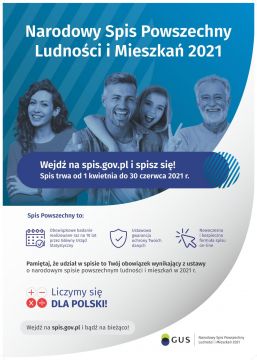 Kiedy można się spisać?Narodowy Spis powszechny Ludności i Mieszkań w 2021 r. jest przeprowadzany od 1 kwietnia 2021 roku do 30 czerwca 2021 roku.Jak można się spisać?Obowiązkową formą jest samospis internetowy. Metody uzupełniające to spis telefoniczny lub bezpośrednio przy pomocy rachmistrza spisowego.Czy muszę się spisać?Zgodnie z ustawą o statystyce publicznej udział w Narodowym Spisie Powszechnym Ludności i Mieszkań 2021 jest obowiązkowy.Więcej informacji na stronie:spis.gov.pl